Certified Patient Care Technician	   Course No. 14202	Credit: 0.5Pathways and CIP Codes: Health ScienceCourse Description: Application Level: A program that prepares students to perform basic patient care to patients in hospitals. Students acquire knowledge, skills, and experiences related to patient care with an acute-care focus and typically learn about such topics as medical/hospital procedures and environments, phlebotomy, medical terminology, activities of daily life, cardiac, wound care, vital signs and measurement, and the process of drawing blood.Directions: The following competencies are required for full approval of this course. Check the appropriate number to indicate the level of competency reached for learner evaluation.RATING SCALE:4.	Exemplary Achievement: Student possesses outstanding knowledge, skills or professional attitude.3.	Proficient Achievement: Student demonstrates good knowledge, skills or professional attitude. Requires limited supervision.2.	Limited Achievement: Student demonstrates fragmented knowledge, skills or professional attitude. Requires close supervision.1.	Inadequate Achievement: Student lacks knowledge, skills or professional attitude.0.	No Instruction/Training: Student has not received instruction or training in this area.Benchmark 1: CompetenciesBenchmark 2: CompetenciesBenchmark 3: CompetenciesBenchmark 4:	 CompetenciesBenchmark 5:	 CompetenciesBenchmark 6: CompetenciesBenchmark 7:	 CompetenciesBenchmark 8:	 CompetenciesBenchmark 9: CompetenciesBenchmark 10: CompetenciesBenchmark 11: CompetenciesBenchmark 12: CompetenciesBenchmark 13: CompetenciesBenchmark 14: CompetenciesBenchmark 15: CompetenciesBenchmark 16: CompetenciesBenchmark 17: CompetenciesBenchmark 18: CompetenciesBenchmark 19: CompetenciesBenchmark 20: CompetenciesI certify that the student has received training in the areas indicated.Instructor Signature: 	For more information, contact:CTE Pathways Help Desk(785) 296-4908pathwayshelpdesk@ksde.org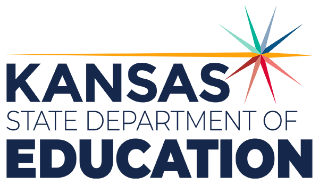 900 S.W. Jackson Street, Suite 102Topeka, Kansas 66612-1212https://www.ksde.orgThe Kansas State Department of Education does not discriminate on the basis of race, color, national origin, sex, disability or age in its programs and activities and provides equal access to any group officially affiliated with the Boy Scouts of America and other designated youth groups. The following person has been designated to handle inquiries regarding the nondiscrimination policies:	KSDE General Counsel, Office of General Counsel, KSDE, Landon State Office Building, 900 S.W. Jackson, Suite 102, Topeka, KS 66612, (785) 296-3201. Student name: Graduation Date:#DESCRIPTIONRATING1.1Define the major body systems.1.2Understand common diseases associated with each major body system.1.3Understand range of motion (ROM).1.4Understand and recognize loss of muscle function.#DESCRIPTIONRATING2.1Define terminology associated with phlebotomy.2.2Define terminology associated with skin integrity: Would care (sterile, non-sterile, drainage, etc.).Decubitus ulcerFragile Skin vs Healthy skinAdhesive sensitivity and allergic reactionsPrimary and secondary lesions and fungal, viral, parasitic, and bacterial infections.2.3Define terminology associated with vital signs and measurements.2.4Define and differentiate surgical and medical asepsis: Understand the terms "don" and "doff" PPE.2.5Define terminology associated with ROM or joint movement (abduction, adduction, circumduction, dorsiflexion, etc.).2.6Define terminology associated with equipment (nasal cannula, O2 tank, foley, suction canisters, etc.)#DESCRIPTIONRATING3.1Adhere to HIPAA regulations regarding Protected Health Information (PHI).3.2Understand the meaning of slander and libel.3.3Demonstrate and employ “Patient Bill of Rights” to competent care: Understand the meaning of 4Ds of Negligence3.4Demonstrate understanding of consequences for fraud and abus.3.5Demonstrate adherence to best practices for Patient Care:Understand working within scope of practiceEmploy basic work ethics and attributes (maintaining a schedule, appearance, teamwork, etc.)3.6Understand the meaning of sexual harassment in the workplace.3.7Understand and explain the need for implied and informed consents.3.8Understand and explain the concept and need for Power of Attorney (POA) a. Properly execute and abide by any POA in force.#DESCRIPTIONRATING4.1Follow The Joint Commission (TJC) patient safety guidelines.4.2Monitor patients’ environmental safety (fall precautions, faulty equipment, etc.)4.3Identify and report various abuse situations involving both patients and/or staff: Abuse or neglect of patientsSexual abuseSubstance abuseDomestic violence.#DESCRIPTIONRATING5.1Demonstrate knowledge of effective communication skills (verbal and nonverbal).5.2Recognize various levels of patient understanding (e.g., patients who are not cognitively sound, who are in a diseased state, or who are experiencing cognitive decline): Identify barriers to communication (cultural, language, age, non-verbal, etc.)5.3Understand and employ emergency response, corrective action, and chain-of-command.5.4Define and utilize professional etiquette.5.5Conduct patient orientation to room, staff, and services.5.6Understand patient/family interactions and the PCT role:Provide emotional support to patients and their families while performing patient careAssist the patients and their families with understanding the patients’ status and needs.5.7Communicate with healthcare practitioners, patients, and family.5.8Demonstrate proper documentation of patient data in electronic health records (EHR).5.9Understand and employ adverse event reports.5.10Understand and employ incident reports.#DESCRIPTIONRATING6.1Define ADLs.6.2Understand and provide hygiene care: oral, hair, nails, and perineal.6.3Know and understand the proper technique for catheterization (straight, foley, and condom).6.4Describe proper catheter care, management, and maintenance.6.5Understand evacuation/elimination care and aftercare.6.6Understand how to safely use a bedpan/commode with patients.6.7Demonstrate range of motion (ROM) a. Assist patient with ROM (assistive, passive).6.8Demonstrate and assist patient with eating, feeding, and drinking.6.9Identify and properly use assistive devices (wheelchairs, braces, canes, crutches, walkers, shower chairs, grips, Velcro strips etc.)6.10Identify restorative skills.#DescriptionRATING7.1Understand the reason for performing an enema and risks associated with them.7.2Understand the purpose, need form, and complications of tracheotomy care.7.3Employ proper use of nasal cannula.7.4Monitor patient for any changes in condition (e.g., level of consciousness, shortness of breath, pain, bleeding, etc.)7.5Record and report any changes to nurses and physicians.7.6Demonstrate proper documentation.#DescriptionRATING8.1Define terminology associated with bathing and aftercare.8.2Employ proper water temperature.8.3Understand and incorporate proper patient disrobing and clothing technique.8.4Recognize and employ proper bath/shower safety measures (grips, mats, call light, etc.)#DescriptionRating9.1Describe patient positions.9.2Demonstrate proper patient positioning for various exams and procedures.9.3Explain how to drape a patient for various exams and procedures.9.4Define turning time.9.5Execute proper turning of patient.#Descriptionrating10.1Define transport techniques.10.2Understand ergonomics in relation to patient transfers.10.3Describe proper body mechanics of a patient transfer.10.4Demonstrate proper technique in transferring patients.10.5Understand and utilize proper transfer techniques with various equipment (wheelchair, lift, bed, bath, etc.)10.6Prepare proper documentation of patient transfer.#DescriptionRating11.1Demonstrate empathy for family and friends.11.2Demonstrate proper communication with superiors and funeral home representative.11.3Define postmortem documentation.#DescriptionRating12.1Understand dietary needs for patients with various health conditions (new mothers with newborns, cancer patients, hospice patients, stoma patients, etc.)12.2Understand potential medication reactions with diets.12.3Record meal intake.12.4Assist with nutritional support.#DescriptionRating13.1Perform tasks necessary for the collection and transportation of blood samples.13.2Know aspects of blood collection procedures:Employ Order of DrawDescribe venipuncture safety precautionsDescribe various tests associated with evacuated tube additivesDemonstrate proper venipuncture technique (straight stick, butterfly, capillary puncture).13.3Recognize tube association with affected disease states.13.4Collect and process specimens for non-blood samples:Differentiate types of specimen collection (e.g., urine, stool, blood)Demonstrate proper techniques for obtaining specimens (fecal, sputum, and urine)13.5Employ proper specimen transfer.13.6Demonstrate proper point-of-care (POC) testing (CLIA-waived blood and urine tests).#DescriptionRating14.1Understand, identify, and employ proper procedures related to blood pressure.14.2Demonstrate proper technique of obtaining pulse and pulse oximetry.14.3Understand and employ proper procedures related to respiration.14.4Understand and employ proper procedures related to temperature.14.5Measure and record patient height and weight.14.6Understand and employ proper lifts as needed for weight.14.7Record the intake and output of fluids (e.g., urine).14.8Monitor and record functions related to digestion (e.g,, bowel movements, percentage of meal eaten, etc.)14.9Employ proper documentation of vital signs and associated measurements.14.10Understand when and what changes in vital signs need to be reported to a physician.#DescriptionRating15.1Describe the steps associated with proper CPR a. Perform CPR skills.15.2Define ECG.15.3Understand proper ECG techniques: Explain ECG electrical systemsDescribe ECG rhythmsEmploy Holter monitor as part of an ECG15.4Understand basic elements of telemetry for ECGs.15.5Recognize and report abnormal rhythms.15.6Employ proper technique for obtaining an ECG:Use of ECG Lead PlacementsIdentifying ECG artifactTroubleshooting ECGsApplying electrodes on patients for ECGs.#DescriptionRating16.1Describe procedures related to circulation checks.16.2Understand procedures related to basic wound care (e.g., decubitus ulcers, post-operative, skin tears, abrasions, etc.)16.3Employ proper procedures related to bandaging wounds.16.4Demonstrate and employ how to set up a sterile field for wound care.16.5Demonstrate and employ proper technique for dressing application and change a. Understand and employ sterile technique with dressing change.16.6Understand and employ precautions to prevent skin breakdown:First aidDescribe the prevention of decubitus ulcers c. Identify stages of ulcers.16.7Describe proper procedures related to waste disposal in wound care.16.8Describe and understand how to prevent healthcare-associated infections (HAI): bacterial, fungal, parasitic, and viral#DescriptionRating17.1Understand and employ techniques for assessing an emergency according to American Heart Association Standards: Initiate Emergency Medical Services in the event of an emergencyProvide proper emergency care for bleedingProvide proper emergency care for seizuresProvide proper emergency care for chokingProvide proper emergency care for incidents of syncopeUnderstand and provide proper emergency care for consciousness vs. unconsciousness#DescriptionRating18.1Define PPEs: (personal protective equipment)18.2Identify the different types of PPE.18.3Describe and employ proper donning and removal of PPE: (e.g., gloves, gown, mask, goggles, shoe covers)18.4Apply medical aseptic procedures.18.5Apply surgical aseptic procedures.18.6Employ surgical gloving.18.7Describe how to set up and maintain a sterile field.#DescriptionRating19.1Understand and employ proper disposal of PPE.19.2Describe proper procedures for making an occupied bed.#DescriptionRating20.1Maintain room (clean, call bell in reach, etc.)20.2Check safety of room and patient equipment.